Grafički prikaz rezultata istraživanja – Fizika nekad i danas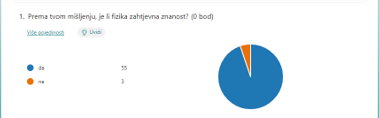 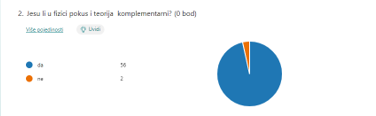 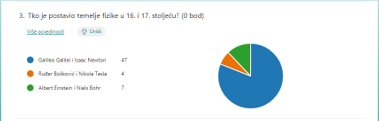 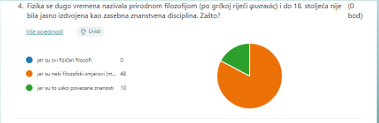 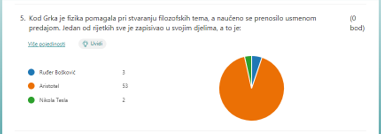 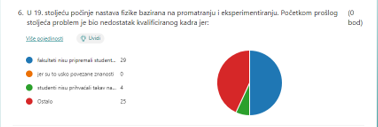 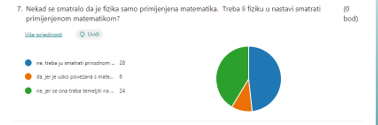 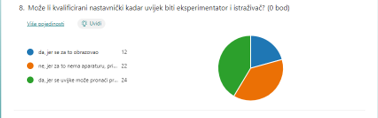 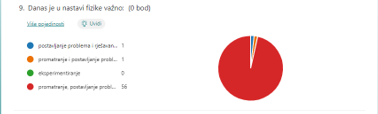 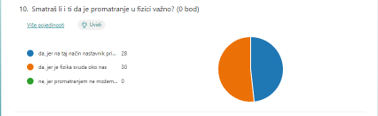 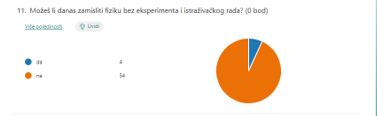 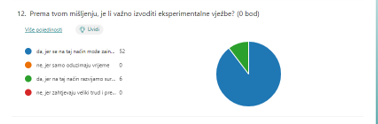 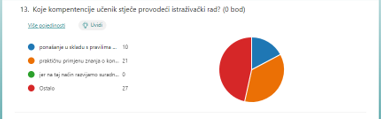 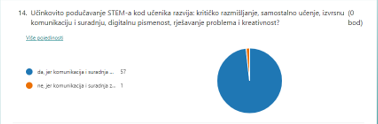 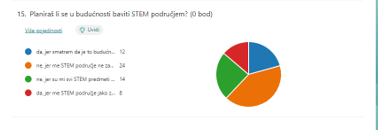 